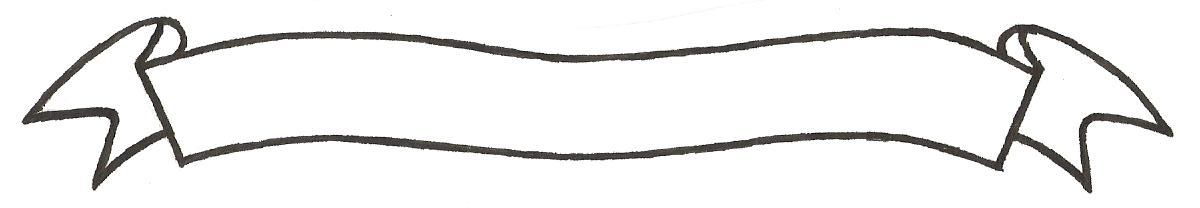 MERU UNIVERSITY OF SCIENCE AND TECHNOLOGYP.O. Box 972-60200 – Meru-Kenya. Tel: 020-2069349, 061-2309217. 064-30320 Cell phone: +254 712524293, +254 789151411 Fax: 064-30321Website: www.mucst.ac.ke  Email: info@mucst.ac.ke    University Examinations 2014/2015SECOND YEAR, FIRST SEMESTER EXAMINATION FOR THE DEGREE OF BACHELOR OF SCIENCE IN INFORMATION TECHNOLOGYANDSECOND YEAR, SECOND SEMESTER EXAMINATION FOR THE DEGREE OF BACHELOR SCIENCE IN COMPUTER SCIENCEICS 2211: NUMERICAL LINEAR ALGEBRADATE: DECEMBER 2014                                                                                            TIME: 2 HOURSINSTRUCTIONS: Answer question one and any other two questionsQUESTION ONE (30 MARKS)Given the linear system-63=1.5Find the value(s) of  for which the system has no solution 		(3 marks)Find value(s) of  for which the system has an infinite number of solutions	marks)Assuming a unique solution exists for a given , find the solution	(2 marks)Solve the system of equations below by matrix inversion method 	(10 marks)x1+x2+x3=1x1+2x2+3x3=6x1+3x2+4x3=6Solve by Gaussian elimination method the linear system of equations below   (8 marks)+=0=0Find the condition for k such that the matrix                  is invertible						(4 marks)QUESTION TWO (20 MARKS)Solve by Gauss-Seidel iterative method the equations		(15 marks)10x1+x2+x3=122x1+10x2+x3=132x1+2x2+10x3=14Show that if A and B are invertible square matrices of the same order, then AB is also invertible and that 					(5 marks)QUESTION THREE (20 MARKS)Solve the following linear system of equations by Crout’s methodx+y+z=92x-3y+4z=133x+4y+5z=40QUESTION FOUR (20 MARKS)Determine the eigen values and corresponding eigen vectors of the following system and show that the eigen vectors are linearly independent.				(15 marks)  ===Find the inverse of the matrix below using Gauss-Jordan method		(5 marks)